For each statement, circle the correct response.True or False?Linear Inequalities1The inequality  is represented on the number line as :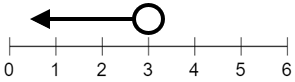 TrueFalse2The inequality  is represented on the number line as :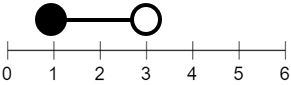 TrueFalse3The integers  and  all satisfy the inequalityThe integers  and  all satisfy the inequalityTrueFalse4The integers  and  are the only integers to satisfy the inequality The integers  and  are the only integers to satisfy the inequality TrueFalse5The only integer to satisfy both inequalities  and  is .The only integer to satisfy both inequalities  and  is .TrueFalse6The solution to the inequality  is The solution to the inequality  is TrueFalse7The solution to the inequality  is The solution to the inequality  is TrueFalse8The solution to the inequality  is The solution to the inequality  is TrueFalse9The integers and  all satisfy the inequalityThe integers and  all satisfy the inequalityTrueFalse10The solution to the inequality is The solution to the inequality is TrueFalse11The solution to the inequalityis The solution to the inequalityis TrueFalse